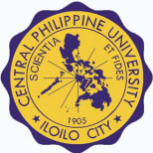 CPU ISO Form No.8-CHKCENTRAL PHILIPPINE UNIVERSITYJaro, Iloilo City, Philippines	FUNCTIONAL OBJECTIVES of _________________________________ as of December 31, 2021 (AY 2021-2022)Quality Objectives (Clause 6.2.1)Quality Objectives (Clause 6.2.1)Quality Objectives (Clause 6.2.1)Quality Objectives (Clause 6.2.1)Action Plans to Achieve the Quality Objectives (Clause 6.2.2)Action Plans to Achieve the Quality Objectives (Clause 6.2.2)Action Plans to Achieve the Quality Objectives (Clause 6.2.2)Action Plans to Achieve the Quality Objectives (Clause 6.2.2)Action Plans to Achieve the Quality Objectives (Clause 6.2.2)Action Plans to Achieve the Quality Objectives (Clause 6.2.2)Action Plans to Achieve the Quality Objectives (Clause 6.2.2)Action Plans to Achieve the Quality Objectives (Clause 6.2.2)No.KRA Outcomes 
(Should have:)KPI 
(as evidenced by)Target                        (that is)Timeline for TargetPrograms/ Projects/ Activities (PPA)Timeline for PPATimeline for PPAFrequency of PPA MonitoringPerson(s) ResponsibleResources/ BudgetOutcomes Evaluation MethodStatus of OutcomeNo.KRA Outcomes 
(Should have:)KPI 
(as evidenced by)Target                        (that is)Timeline for TargetPrograms/ Projects/ Activities (PPA)StartEndFrequency of PPA MonitoringPerson(s) ResponsibleResources/ BudgetOutcomes Evaluation MethodStatus of Outcome1Governance and Administration (sample)Enter text HereEnter text HereEnter text HereEnter text HereEnter text HereEnter text HereEnter text HereEnter text HereEnter text HereEnter text HereEnter text HereEnter text Here1Governance and Administration (sample)Enter text Here for additional outcome for same KRA1Governance and Administration (sample)Enter text Here for additional outcome for same KRA2Enter text Here2Enter text Here2Enter text Here3Enter text Here3Enter text Here3Enter text Here3Enter text Here3Enter text Here4Enter text HerePrepared by:Prepared by:Reviewed by:Reviewed by:Approved by:Approved by:Approved by:(Name and signature)(Name and signature)____________________________________________________________________________(Name and signature)(Name and signature)____________________________________________________________________________________________________________________________________________(Name and signature)(Name and signature)(Name and signature)(Name and signature)(Name and signature)(Name and signature)(Name and signature)_____________________________________________________________________________________________________________________________________(Position)(Position)(Date)(Date)(Date)(Date)(Position)(Position)(Date)(Date)(Date)(Date)(Date)(Date)(Date)(Position)(Position)(Position)(Position)(Position)(Position)(Position)(Date)(Date)(Date)(Date)(Date)(Date)(Date)Rev. No. 1Rev. No. 1Effective: August 1, 2021 ______________Effective: August 1, 2021 ______________